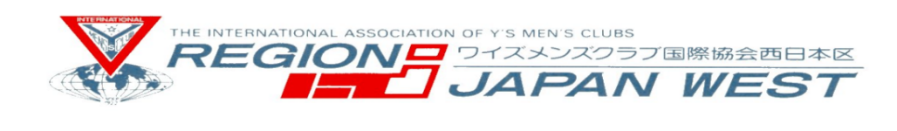 ２０２０年１０月１５日ワイズメンズクラブ国際協会九州部会長各位、主査各位九州部部長　松永英明（鹿児島クラブ）２０２０～２０２１年度　九州部第２回評議会＆メネットアワーのご案内　皆様には日々ワイズダムのためにご奉仕を賜り、心より感謝申し上げます。　九州部第２回評議会とメネットアワーを下記の要領で開催いたしますので、ご案内申し上げます。第１回評議会と同様に、新型コロナウイルス感染防止のためZOOMを使ったオンライン形式で行います。会長・三役・事業主査・クラブのメネット会長やメンバーなど、多数のご参加をお待ち致しております。記１　日時：２０２０年１２月５日（土）２　日程：14:30～　　　 テレビ会議参加開始 　　　　　15:00～16:00　メネットアワー（どなたでも参加できます）　　　　　　　講演：テーマ「コロナ禍での子どものたちの心」（仮）（50分）　　　　　　　　　　講師　児玉さら先生（鹿児島県在住、臨床心理士、スクールカウンセラー）　　　　　16:00～16:10　休憩　　　　　16:10～18:00　評議会（議案審議、協議、会長・主査の活動報告発表など）　　※テレビ会議形式ですので、途中の出入りは自由ですが、評議会の際は評決権のある方はご参加ください。　　※鹿児島クラブは、会場（鹿児島市国際交流センター）に集まって参加する予定です。３　ZOOMでの参加方法　　　ZOOMによるテレビ会議はパソコン、スマホ、タブレットで参加できますが、スマホ、タブレットの方は、事前にアプリストアから「ZOOM」をインストールされておくとスムースに会議に入れます。当日のミーティング情報（パスワード等）は、後日クラブ会長宛に連絡します。４　出欠についてクラブでまとめて(主査も含む)１１月２０日（金）までに、下記の書記宛メールでご提出下さい。【お願い】１　議案書提出について評議会で審議したい事項がありましたら、添付の議案書にご記入の上、同じく１１月６日（金）までに書記宛メールでご提出下さい。２　会長・主査の「活動報告」提出について７月から１１月までのクラブの活動、事業主査の活動を、添付の原稿書式に記入して提出してください。当日の資料に掲載します。原稿（Wordだけか、またはWordとPDFの二つ）を、１１月１３日（金）までに書記宛メールでご提出下さい。★連絡担当：九州部書記　園屋高志（そのやたかし）　E-mail: MHA01407@nifty.com        携帯：090-4994-8881　TEL＆FAX：099-204-0369  〒890-0042 鹿児島市薬師2-37-20★添付書類：評議会参加者登録用紙、評議会議案書用紙、会長・主査活動報告の記載用紙2020-2021年度九州部第２回評議会＆メネットアワー(１２月５日開催)参加者登録用紙クラブ単位でとりまとめてお申し込み下さいクラブ名　　　　　　　　　　　　　　　クラブ発信人のお名前　　　　　　　　　　　　(電話)　　　　　　　　　　　　                                      （E-mail）                       ※単独の場所で参加か、数人が一か所で参加か、ご記入ください。（未定の場合は不要です）※不足分はコピーしてください。１１月２０日(金)までにご返信ください送信先：2020-2021年度　九州部書記　園屋高志　   E-mail: MHA01407@nifty.com（メール添付でお願いします）2020年12月5日2020－2021年度　九州部第２回評議会議長　九州部部長　松永英明様　　　　　　　　　　　　　　　　　　　　　提案者　 役職名　　	　　　　　　　 　　　　   　 氏　名　　　　      　　  　　　　           2020～2021年度　九州部第２回評議会　議案・協議事項【第　号議案】　　　　　　　　　クラブ　活動報告会長名　　　　　　　　　　　　　　　　◇活動主題◇例会◇その他の活動※コロナ禍における例会の工夫や、活動などを交えてご記入ください。また、掲載してよい写真がありましたら添付してください（JPG形式）　　　　　　　　　　　　事業主査名　　　　　　　　　　　　　　　　◇事業主題◇活動報告※コロナ禍における事業活動の工夫などを交えてご記入ください。また、掲載してよい写真がありましたら添付してください（JPG形式）　Ｎｏお名前役 職メネットアワー出席評議会出席参加方法１（例）九州太郎会長〇〇単独２（例）鹿児島次郎書記〇〇No2とNo3は一か所で参加３（例）南国三郎ＥＭＣ担当〇〇同上４５６７８９10議案名　  　議案内容　提案理由【アジェンダ資料】　＊議案のタイプ及び必要時間は必ず記入してください。議案のタイプ　□情報提供  　□アイデアがほしい　  □問題解決　　 □決定□（　　　　　　　　）緊急性　　□緊急を要する　　□要しない　 　★　　月　　日までに解決の必要必要時間（　　　　）分　　資　料（　                　　　）出席を要請すべき人（　　　　　　      　）【提出期限】2020年 11月6日（金）必着【評議会開催日】12月5日（土）　　オンライン形式（ZOOMを使用）